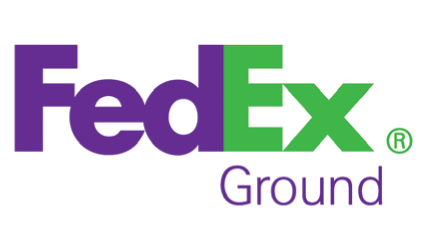 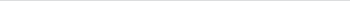 Minimum order of  $15.00